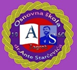 Osnovna škola dr. Ante Starčevića    Zagreb, Sv. Leopolda Mandića 55    Tel: 2851 – 615, 2852 – 351    Fax: 2950 – 606     E – mail: skola@os-astarcevica-zg.skole.hrKLASA: 007-01/23-02/08URBROJ: 251-135/02-23-1                           ZAPISNIK 23. SJEDNICE ŠKOLSKOG ODBORADatum održavanja sjednice: 27.07.2023. godineMjesto održavanja sjednice: putem e-mailaDNEVNI RED:1.  Polugodišnji izvještaj o izvršenju proračuna i financijskog planaAD.1. Svi članovi Školskog odbora su poslali svoju suglasnost za usvajanje Polugodišnjeg izvještaja o izvršenju proračuna i financijskog plana.Zapisničar:                                                                   Predsjednica Školskog odbora:               Andrea Miškić, mag. iur.		                                 Tajana Uroić, mag. prim. educ.